МИНИСТЕРСТВО ПРИРОДНЫХ РЕСУРСОВ И ЭКОЛОГИИРОССИЙСКОЙ ФЕДЕРАЦИИФЕДЕРАЛЬНАЯ СЛУЖБАПО ГИДРОМЕТЕОРОЛОГИИ И МОНИТОРИНГУ ОКРУЖАЮЩЕЙ СРЕДЫПРИКАЗот 23 ноября 2020 г. N 483О КОНСУЛЬТАТИВНОМ СОВЕТЕ ПО ГИДРОМЕТЕОРОЛОГИЧЕСКОМУОБРАЗОВАНИЮ ПРИ ФЕДЕРАЛЬНОЙ СЛУЖБЕ ПО ГИДРОМЕТЕОРОЛОГИИИ МОНИТОРИНГУ ОКРУЖАЮЩЕЙ СРЕДЫВ соответствии с пунктом 6.7 раздела II постановления Правительства Российской Федерации от 23.07.2004 N 372 "О Федеральной службе по гидрометеорологии и мониторингу окружающей среды" приказываю:1. Утвердить Положение о Консультативном совете по гидрометеорологическому образованию при Федеральной службе по гидрометеорологии и мониторингу окружающей среды (далее - Консультативный совет) согласно приложению N 1 к настоящему приказу.2. Утвердить Состав Консультативного совета согласно приложению N 2 к настоящему приказу (не приводится).3. Назначить секретарем Консультативного совета главного специалиста отдела структурных преобразований ФГБУ "Гидрометсервис" Гришину Марию Анатольевну.4. Контроль за исполнением настоящего приказа возложить на заместителя руководителя Росгидромета В.В. Соколова.Руководитель РосгидрометаИ.А.ШУМАКОВПриложение N 1к приказу Росгидрометаот 23 ноября 2020 г. N 483ПОЛОЖЕНИЕО КОНСУЛЬТАТИВНОМ СОВЕТЕ ПО ГИДРОМЕТЕОРОЛОГИЧЕСКОМУОБРАЗОВАНИЮ ПРИ ФЕДЕРАЛЬНОЙ СЛУЖБЕ ПО ГИДРОМЕТЕОРОЛОГИИИ МОНИТОРИНГУ ОКРУЖАЮЩЕЙ СРЕДЫI. Общие положения1. Консультативный совет по гидрометеорологическому образованию при Федеральной службе по гидрометеорологии и мониторингу окружающей среды (далее - Консультативный совет) является постоянно действующим общественным консультативно-совещательным органом, образованным на основании пункта 6.7 раздела II постановления Правительства Российской Федерации от 23.07.2004 N 372 (ред. от 06.09.2018) "О Федеральной службе по гидрометеорологии и мониторингу окружающей среды", в целях рассмотрения вопросов, связанных с подготовкой кадров гидрометеорологического профиля в интересах учреждений Росгидромета.2. Настоящее Положение о Консультативном совете по гидрометеорологическому образованию при Федеральной службе по гидрометеорологии и мониторингу окружающей среды (далее - Положение) определяет порядок формирования и деятельность Консультативного совета.3. Консультативный совет в своей деятельности руководствуется федеральным законодательством Российской Федерации, а также настоящим Положением.II. Основные задачи Консультативного совета4. Основными задачами Консультативного совета являются:4.1. анализ потребностей учреждений Росгидромета в специалистах среднего специального и высшего образования и разработка на этой основе предложений по обеспечению учреждений Росгидромета высококвалифицированными кадрами;4.2. разработка предложений для учебных образовательных учреждений по обеспечению повышения эффективности подготовки гидрометеорологических кадров в целях обеспечения в них потребностей Федеральной службы по гидрометеорологии и мониторингу окружающей среды;4.3. содействие учебным образовательным учреждениям в обеспечении высокого уровня подготовки кадров в области гидрометеорологии, включая участие в анализе проектов учебных программ на соответствие их потребностям реализации приоритетных направлений развития деятельности в области гидрометеорологии и смежных с ней областях;4.4. разработка предложений по решению вопросов организации регулярного повышения квалификации профессорско-преподавательского состава учебных образовательных учреждений на базе учреждений Росгидромета;4.5. разработка предложений по решению вопросов организации и повышению эффективности летних производственных практик студентов учебных образовательных учреждений на базе учреждений Росгидромета, включая участие в разработке совместно с заинтересованными ВУЗами программ производственных практик для бакалавров и магистров с учетом возможностей учреждений Росгидромета;4.6. содействие в организации распространения в учреждениях Росгидромета и ВУЗах, занимающихся подготовкой специалистов в области гидрометеорологии и в смежных с ней областях, новых инновационных образовательных технологий и методических разработок;4.7. популяризация совместной деятельности учреждений Росгидромета, и учебных образовательных учреждений в области гидрометеорологии и мониторинга окружающей среды среди населения с привлечением СМИ;4.8. содействие работе гидрометеорологической комиссии Учебно-методического объединения по наукам о Земле университетов России с целью совершенствования стандартов в области гидрометеорологии и мониторинга окружающей среды.III. Состав и организация работы Консультативного совета5. Консультативный совет формируется из представителей центрального аппарата Росгидромета, его территориальных органов, учреждений, подведомственных Росгидромету, Общественного совета, ВУЗов, научных и общественных организаций.6. Председателем Консультативного совета является руководитель Росгидромета.7. Председатель Консультативного совета имеет трех заместителей.8. Заместители председателя Консультативного совета замещают председателя в случае его отсутствия, а также выполняют отдельные поручения, данные им председателем.9. Председатель Консультативного совета руководит работой Консультативного совета, в том числе утверждает планы его работы, повестки заседаний, подписывает протоколы заседаний.10. Подготовка и организация заседаний Консультативного совета осуществляется секретарем Консультативного совета, назначенным Руководителем Росгидромета.11. Секретарь Консультативного совета:- организует документационное обеспечение деятельности Консультативного совета;- обеспечивает подготовку и проведение заседаний;- предоставляет председателю Консультативного совета проект повестки заседания и необходимые материалы не позднее, чем за 10 дней до начала заседания;- информирует членов Консультативного совета о месте, времени проведения заседания, обеспечивает их необходимыми материалами;- составляет и предоставляет председателю Консультативного совета протокол заседания не позднее 5 рабочих дней после заседания.12. Ответственным за формирование проекта повестки заседания является Федеральное государственное бюджетное образовательное учреждение дополнительного профессионального образования "Институт повышения квалификации руководящих работников и специалистов" (ФГБОУ ДПО "ИПК") в лице его руководителя или лица, исполняющего его обязанности.13. Члены Консультативного совета имеют право:- знакомиться со всеми документами, представленными к изучению;- вносить предложения в повестку заседания;- письменно излагать особое мнение по результатам изучения информационных материалов.14. Члены Консультативного совета обязаны:- лично участвовать в заседаниях;- не разглашать сведения, содержащие информацию ограниченного доступа, которые стали им известны из оценки информационных материалов или обсуждений в ходе заседаний;- осуществлять всесторонний, комплексный, объективный анализ представленных информационных материалов.15. Заседания Консультативного совета созываются председателем Консультативного совета и проводятся по мере необходимости, но не реже одного раза в год.16. По инициативе председателя Консультативного совета или по предложению не менее одной трети членов Консультативного совета может быть созвано внеочередное заседание.17. Заседание Консультативного совета считается правомочным, если на нем присутствует не менее половины его состава.18. Члены Консультативного совета имеют равное право голоса, принимают участие в его заседаниях без права замены.19. Для подготовки конкретных вопросов, выносимых на рассмотрение Консультативного совета, могут создаваться временные рабочие группы из числа членов совета, представителей центрального аппарата Росгидромета, его территориальных органов, учреждений, подведомственных Росгидромету, Общественного совета, научных и общественных организаций.20. К участию в заседаниях Консультативного совета и временных рабочих групп по рекомендации председателя и членов Консультативного совета могут привлекаться специалисты и эксперты с правом совещательного голоса.21. Решения Консультативного совета принимаются простым большинством голосов и оформляются протоколом, который подписывается председателем и секретарем.22. В протоколе отражаются:- время и место проведения заседания;- темы повестки заседания;- присутствующие на заседании лица;- оценка и заключение по обсуждаемым темам повестки;- особое мнение членов Консультативного совета, не согласных с мнением большинства;- наименование документов, прилагаемых к протоколу.23. На заседания Консультативного совета могут приглашаться представители федеральных органов государственной власти, органов государственной власти субъектов Российской Федерации и органов местного самоуправления, общественных и иных организаций.24. Консультативный совет является коллегиальным органом, его решения носят рекомендательный характер.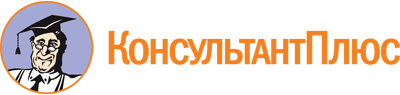 Приказ Росгидромета от 23.11.2020 N 483
(с изм. от 15.02.2023)
"О Консультативном совете по гидрометеорологическому образованию при Федеральной службе по гидрометеорологии и мониторингу окружающей среды"Документ предоставлен КонсультантПлюс

www.consultant.ru

Дата сохранения: 12.06.2023
 Список изменяющих документов(с изм., внесенными Приказами Росгидромета от 05.04.2021 N 84,от 15.02.2023 N 101)Приказами Росгидромета от 05.04.2021 N 84, от 15.02.2023 N 101 в Состав Консультативного совета были внесены изменения.